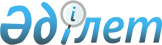 О внесении изменений в решение 10 сессии Саранского городского маслихата от 19 декабря 2008 года N 191 "О городском бюджете на 2009 год"
					
			Утративший силу
			
			
		
					Решение 16 сессии Саранского городского маслихата Карагандинской области от 23 июля 2009 года N 283. Зарегистрировано Управлением юстиции города Сарани Карагандинской области 27 июля 2009 года N 8-7-88. Утратило силу в связи с истечением срока действия - (письмо Саранского городского маслихата Карагандинской области от 11 мая 2011 года N 2-27/63)      Сноска. Утратило силу в связи с истечением срока действия - (письмо Саранского городского маслихата от 11.05.2011 № 2-27/63).

      В соответствии с Бюджетным кодексом Республики Казахстан от 4 декабря 2008 года, Законом Республики Казахстан "О местном государственном управлении и самоуправлении в Республике Казахстан" от 23 января 2001 года, Саранский городской маслихат РЕШИЛ:



      1. Внести в решение 10 сессии Саранского городского маслихата от 19 декабря 2008 года N 191 "О городском бюджете на 2009 год" (регистрационный номер в Реестре государственной регистрации нормативных правовых актов – 8–7-73, опубликовано в газете "Ваша газета" N 52 от 27 декабря 2008 года), в которое внесены изменения решением 15 сессии Саранского городского маслихата от 23 апреля 2009 года N 260 (регистрационный номер в Реестре государственной регистрации нормативных правовых актов – 8–7-84, опубликовано в газете "Ваша газета" N 18 от 1 мая 2009 года), следующие изменения:



      в пункте 1, в:

      подпункте 1):

      цифру "1655732" изменить на цифру "1663053";

      цифру "398254" изменить на цифру "424254";

      цифру "3500" изменить на цифру "7500";

      подпункте 2):

      цифру "1644834" изменить на цифру "1667334".



      2. Приложение 1 к указанному решению изложить в новой редакции согласно приложения к настоящему решению.



      3. Настоящее решение вводится в действие с 1 января 2009 года.      Председатель сессии                        В. Закамолкин      Секретарь маслихата                        Р. Бекбанов

Приложение

к решению сессии Саранского

городского маслихата

от 23 июля 2009 года N 283Приложение 1

к решению сессии Саранского

городского маслихата

от 19 декабря 2008 года N 191

Городской бюджет на 2009 год
					© 2012. РГП на ПХВ «Институт законодательства и правовой информации Республики Казахстан» Министерства юстиции Республики Казахстан
				КатегорияКатегорияКатегорияКатегорияУтвержденный бюджет, тысяч тенгеКлассКлассКлассУтвержденный бюджет, тысяч тенгеПодклассПодклассУтвержденный бюджет, тысяч тенгеНаименованиеУтвержденный бюджет, тысяч тенге12345Доходы16630531Налоговые поступления42425401Подоходный налог1202682Индивидуальный подоходный налог12026803Социальный налог102601Социальный налог1026004Hалоги на собственность2530331Hалоги на имущество685003Земельный налог1595234Hалог на транспортные средства250005Единый земельный налог1005Внутренние налоги на товары, работы и услуги363412Акцизы5203Поступления за использование природных и других ресурсов305004Сборы за ведение предпринимательской и профессиональной деятельности52765Налог на игорный бизнес45108Обязательные платежи, взимаемые за совершение юридически значимых действий и (или) выдачу документов уполномоченными на то государственными органами или должностными лицами43521Государственная пошлина43522Неналоговые поступления423701Доходы от государственной собственности40375Доходы от аренды имущества, находящегося в государственной собственности403706Прочие неналоговые поступления2001Прочие неналоговые поступления2003Поступления от продажи основного капитала750003Продажа земли и нематериальных активов75001Продажа земли35002Продажа нематериальных активов40004Поступления трансфертов122706202Трансферты из вышестоящих органов государственного управления12270622Трансферты из областного бюджета1227062Функциональная группаФункциональная группаФункциональная группаФункциональная группаФункциональная группаУтвержденный бюджет,

тысяч тенгеФункциональная подгруппаФункциональная подгруппаФункциональная подгруппаФункциональная подгруппаУтвержденный бюджет,

тысяч тенгеАдминистратор бюджетных программАдминистратор бюджетных программАдминистратор бюджетных программУтвержденный бюджет,

тысяч тенгеПрограммаПрограммаУтвержденный бюджет,

тысяч тенгеНаименованиеУтвержденный бюджет,

тысяч тенге123456II Затраты166733401Государственные услуги общего характера817341Представительные, исполнительные и другие органы, выполняющие общие функции государственного управления58813112Аппарат маслихата района (города областного значения)10489001Обеспечение деятельности маслихата района (города областного значения)10489122Аппарат акима района (города областного значения)34457001Обеспечение деятельности акима района (города областного значения)34206002Создание информационных систем251123Аппарат акима района в городе, города районного значения, поселка, аула (села), аульного (сельского) округа13867001Функционирование аппарата акима района в городе, города районного значения, поселка, аула (села), аульного (сельского) округа138672Финансовая деятельность16004452Отдел финансов района (города областного значения)16004001Обеспечение деятельности Отдела финансов10587002Создание информационных систем30003Проведение оценки имущества в целях налогообложения443011Учет, хранение, оценка и реализация имущества, поступившего в коммунальную собственность49445Планирование и статистическая деятельность6917453Отдел экономики и бюджетного планирования района (города областного значения)6917001Обеспечение деятельности Отдела экономики и бюджетного планирования6783002Создание информационных систем13402Оборона33181Военные нужды3118122Аппарат акима района (города областного значения)3118005Мероприятия в рамках исполнения всеобщей воинской обязанности31182Организация работы по чрезвычайным ситуациям200122Аппарат акима района (города областного значения)200007Мероприятия по профилактике и тушению степных пожаров районного (городского) масштаба, а также пожаров в населенных пунктах, в которых не созданы органы государственной противопожарной службы20003Общественный порядок, безопасность, правовая, судебная, уголовно-исполнительная деятельность11201Правоохранительная деятельность1120458Отдел жилищно-коммунального хозяйства, пассажирского транспорта и автомобильных дорог района (города областного значения)1120021Обеспечение безопасности дорожного движения в населенных пунктах112004Образование8575501Дошкольное воспитание и обучение116449464Отдел образования района (города областного значения)116449009Обеспечение деятельности организаций дошкольного воспитания и обучения1164492Начальное, основное среднее и общее среднее образование595517464Отдел образования района (города областного значения)595517003Общеобразовательное обучение499267006Дополнительное образование для детей64463010Внедрение новых технологий обучения в государственной системе образования за счет целевых трансфертов из республиканского бюджета317879Прочие услуги в области образования145584464Отдел образования района (города областного значения)145584001Обеспечение деятельности отдела образования6895002Создание информационных систем74005Приобретение и доставка учебников, учебно-методических комплексов для государственных учреждений образования района (города областного значения)8485011Капитальный, текущий ремонт объектов образования в рамках реализации стратегии региональной занятости и переподготовки кадров13013006Социальная помощь и социальное обеспечение1857352Социальная помощь168184123Аппарат акима района в городе, города районного значения, поселка, аула (села), аульного (сельского) округа4394003Оказание социальной помощи нуждающимся гражданам на дому4394451Отдел занятости и социальных программ района (города областного значения)152410002Программа занятости40204005Государственная адресная социальная помощь3768006Жилищная помощь61983007Социальная помощь отдельным категориям нуждающихся граждан по решениям местных представительных органов18105010Материальное обеспечение детей-инвалидов, воспитывающихся и обучающихся на дому956014Оказание социальной помощи нуждающимся гражданам на дому17752016Государственные пособия на детей до 18 лет2842017Обеспечение нуждающихся инвалидов обязательными гигиеническими средствами и предоставление услуг специалистами жестового языка, индивидуальными помощниками в соответствии с индивидуальной программой реабилитации инвалида6800464Отдел образования района (города областного значения)11380008Социальная поддержка обучающихся и воспитанников организаций образования очной формы обучения113809Прочие услуги в области социальной помощи и социального обеспечения17551451Отдел занятости и социальных программ района (города областного значения)17551001Обеспечение деятельности отдела занятости и социальных программ17075011Оплата услуг по зачислению, выплате и доставке пособий и других социальных выплат375012Создание информационных систем10107Жилищно-коммунальное хозяйство1874771Жилищное хозяйство100040458Отдел жилищно-коммунального хозяйства, пассажирского транспорта и автомобильных дорог района (города областного значения)6040003Организация сохранения государственного жилищного фонда6040467Отдел строительства района (города областного значения)94000003Строительство и (или) приобритение жилья государственного коммунального жилищного фонда940002Коммунальное хозяйство52815458Отдел жилищно-коммунального хозяйства, пассажирского транспорта и автомобильных дорог района (города областного значения)52815011Обеспечение бесперебойного теплоснабжения малых городов800012Функционирование системы водоснабжения и водоотведения44992026Организация эксплуатации тепловых сетей, находящихся в коммунальной собственности районов (городов областного значения)70233Благоустройство населенных пунктов34622123Аппарат акима района в городе, города районного значения, поселка, аула (села), аульного (сельского) округа5512008Освещение улиц населенных пунктов1800009Обеспечение санитарии населенных пунктов1520010Содержание мест захоронений и погребение безродных17011Благоустройство и озеленение населенных пунктов2175458Отдел жилищно-коммунального хозяйства, пассажирского транспорта и автомобильных дорог района (города областного значения)29110015Освещение улиц в населенных пунктах8122016Обеспечение санитарии населенных пунктов8453017Содержание мест захоронений и захоронение безродных373018Благоустройство и озеленение населенных пунктов1216208Культура, спорт, туризм и информационное пространство2439701Деятельность в области культуры40638455Отдел культуры и развития языков района (города областного значения)40638003Поддержка культурно-досуговой работы406382Спорт3349465Отдел физической культуры и спорта района (города областного значения)3349006Проведение спортивных соревнований на районном (города областного значения) уровне1323007Подготовка и участие членов сборных команд района (города областного значения) по различным видам спорта на областных спортивных соревнованиях20263Информационное пространство31052455Отдел культуры и развития языков района (города областного значения)22586006Функционирование районных (городских) библиотек20906007Развитие государственного языка и других языков народов Казахстана1680456Отдел внутренней политики района (города областного значения)8466002Проведение государственной информационной политики через средства массовой информации84669Прочие услуги по организации культуры, спорта, туризма и информационного пространства168931455Отдел культуры и развития языков района (города областного значения)155604001Обеспечение деятельности отдела культуры и развития языков5901002Создание информационных систем134004Капитальный, текущий ремонт объектов культуры в рамках реализации стратегии региональной занятости и переподготовки кадров149569456Отдел внутренней политики района (города областного значения)10224001Обеспечение деятельности отдела внутренней политики8490003Реализация региональных программ в сфере молодежной политики1600004Создание информационных систем134465Отдел физической культуры и спорта района (города областного значения)3103001Обеспечение деятельности отдела физической культуры и спорта3078002Создание информационных систем2510Сельское, водное, лесное, рыбное хозяйство, особо охраняемые природные территории, охрана окружающей среды и животного мира, земельные отношения67701Сельское хозяйство3325462Отдел сельского хозяйства района (города областного значения)3325001Обеспечение деятельности отдела сельского хозяйства2939002Создание информационных систем136003Обеспечение функционирования скотомогильников (биотермических ям)100004Организация санитарного убоя больных животных1506Земельные отношения3445463Отдел земельных отношений района (города областного значения)3445001Обеспечение деятельности отдела земельных отношений3311005Создание информационных систем13411Промышленность, архитектурная, градостроительная и строительная деятельность79892Архитектурная, градостроительная и строительная деятельность7989467Отдел строительства района (города областного значения)4315001Обеспечение деятельности отдела строительства4180014Создание информационных систем135468Отдел архитектуры и градостроительства района (города областного значения)3674001Обеспечение деятельности отдела архитектуры и градостроительства3540002Создание информационных систем134003Разработка схем градостроительного развития территории района, генеральных планов городов районного (областного) значения, поселков и иных сельских населенных пунктов012Транспорт и коммуникации617931Автомобильный транспорт61793123Аппарат акима района в городе, города районного значения, поселка, аула (села), аульного (сельского) округа4356013Обеспечение функционирования автомобильных дорог в городах районного значения, поселках, аулах (селах), аульных (сельских) округах4356458Отдел жилищно-коммунального хозяйства, пассажирского транспорта и автомобильных дорог района (города областного значения)57437023Обеспечение функционирования автомобильных дорог5743713Прочие298763Поддержка предпринимательской деятельности и защита конкуренции8195469Отдел предпринимательства района (города областного значения)8195001Обеспечение деятельности отдела предпринимательства7354002Создание информационных систем134003Поддержка предпринимательской деятельности7079Прочие21681452Отдел финансов района (города областного значения)14318012Резерв местного исполнительного органа района (города областного значения)14318458Отдел жилищно-коммунального хозяйства, пассажирского транспорта и автомобильных дорог района (города областного значения)7363001Обеспечение деятельности отдела жилищно-коммунального хозяйства, пассажирского транспорта и автомобильных дорог7244020Создание информационных систем11915Трансферты21Трансферты2452Отдел финансов района (города областного значения)2006Возврат неиспользованных (недоиспользованных) целевых трансфертов2III. Чистое бюджетное кредитование0IV. Сальдо по операциям с финансовыми активами18398Приобретение финансовых активов1839813Прочие183989Прочие18398452Отдел финансов района (города областного значения)18398014Формирование или увеличение уставного капитала юридических лиц18398V. Дефицит (профицит) бюджета22679VI. Финансирование (использование профицита) бюджета22679